SchoolondersteuningsprofielVonk Purmerend2022-2026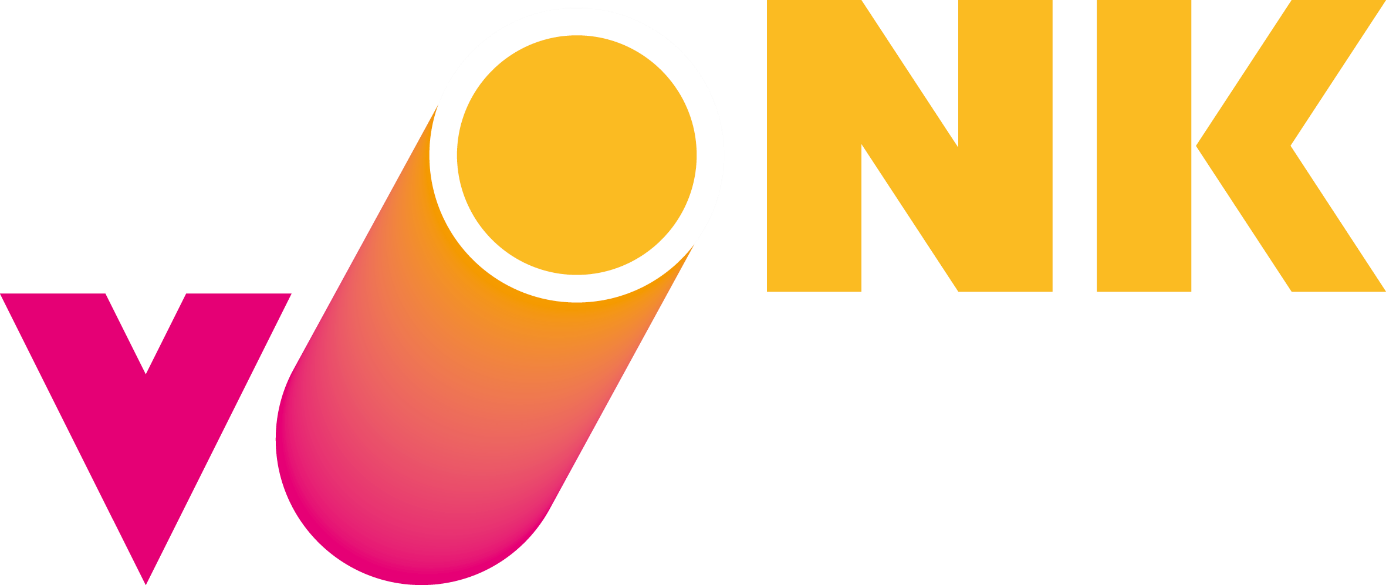 Samen, daadkracht en plezier!InhoudVoorwoord Passend onderwijs is de wijze waarop onderwijs aan leerlingen, die extra ondersteuning nodig hebben, wordt georganiseerd. Het gaat om zowel lichte als intensievere vormen van ondersteuning. Bijvoorbeeld extra begeleiding op een reguliere school, aangepast lesmateriaal, hulpmiddelen of plaatsing op een Voortgezet Speciaal Onderwijs school met intensievere ondersteuning. Wij brengen de ondersteuning in beeld in het ‘schoolondersteuningsprofiel’. In dit document wordt een beknopt overzicht gegeven van alle vormen van ondersteuning die Vonk Purmerend te bieden heeft en de ambities van onze school voor de toekomst.Visie 1.1 OnderwijsvisieRuimte voor ontwikkelingBij Vonk hebben leerlingen, studenten en cursisten de ruimte om te ontdekken, te leren en zichzelf te blijven ontwikkelen. We bieden onderwijs waarmee zij hun vonk ontdekken en aanzetten, en daarvanuit een betekenisvolle bijdrage kunnen leveren aan de wereld van vandaag en morgen. We stimuleren en inspireren hen met een breed eigentijds onderwijsaanbod. Goed onderwijs met een praktische insteek en dichtbij huis. Kleinschalig en betekenisvol.we de leefomgeving, duurzaamheid en voedsel centraal. We werken met collega’s aan het beste onderwijs voor onze leerlingen.Voor denkers die doen en doeners die durvenWij bieden voor een brede groep mensen compleet, aansluitend, divers en aantrekkelijk onderwijs in de regio Noord-Holland. Onderwijs met een theoretische basis en een praktische insteek. Voor mensen die met hun hoofd, hart en handen willen werken. Mensen die durven te doen. Jongeren en volwassenen die hun toekomst willen ontdekken vanuit de praktijk. Werkenden die zich willen blijven ontwikkelen in hun vak of willen omscholen. Maar ook volwassenen die de Nederlandse taal willen leren of alsnog hun middelbare school diploma willen behalen. Bij Vonk zijn er volop mogelijkheden.Onze schoolmissie bestaat uit de volgende waarden:Daadkracht: We durven ruimte te nemen en over grenzen te kijken. Vanuit een open en nieuwsgierige blik gericht op de toekomst, ontdekken we wat nodig en passend is voor onze leerlingen, studenten, cursisten, omgeving en onszelf. We inspireren elkaar, maken keuzes en gaan over tot actie Plezier: We zorgen voor een werk- en leeromgeving waar onze leerlingen, studenten, cursisten en collega's met veel plezier naartoe gaan. Een omgeving die veilig is. Waar we respectvol met elkaar omgaan, werken vanuit vertrouwen, uitgedaagd worden en energie krijgen. Samen: We kennen elkaar, denken om elkaar en helpen elkaar om het beste te halen uit onze leerlingen, studenten, cursisten, en onszelf. We ontdekken, leren en werken samen en nemen verantwoordelijkheid voor ons werk en onze omgeving.1.2    Visie op ondersteuningBij Vonk Purmerend zetten we de persoonlijke ontwikkeling van leerlingen centraal. Wij werken preventief en multidisciplinair, waardoor elke leerling zich optimaal kan ontwikkelen en ontplooien.​​Om de ontwikkeling zo goed mogelijk te stimuleren heeft samenwerking rondom leerlingen een belangrijke rol. Hiervoor is het noodzakelijk om te luisteren naar de leerling en daarbij samen te werken met de collega's en ouders. Indien nodig zetten wij externe ondersteuning in. ​​Voor het optimaal ontwikkelen en ontplooien onderzoeken we de ondersteuningsbehoeften en stimuleren schoolse, sociale en sociaal-emotionele vaardigheden. Hiermee ondersteunen we leerlingen het beste uit zichzelf te halen. Dit realiseren we zoveel mogelijk in de reguliere groep. ​​
Het pedagogisch klimaat en de zorg voor de leerling wordt gedragen door de hele school: docenten, mentoren, schoolleiding, onderwijsondersteunend personeel, externe partners en de leerlingen zelf.Door optimaal samen te werken en een breed netwerk op te bouwen met alle betrokkenen zijn wij in staat om de ondersteuningsbehoefte vroegtijdig in beeld te krijgen. Onze preventieve manier van werken kenmerkt ons als organisatie om te voorkomen dat de ontwikkeling belemmerd wordt. 1.3 DoelstellingenDe meeste leerlingen kunnen de opleiding zonder extra hulp en ondersteuning volgen. Enkele leerlingen hebben aanvullende ondersteuningsbehoeften. Op Vonk Purmerend is de ondersteuning van leerlingen dan ook een belangrijke pijler van het onderwijs. Iedere leerling heeft recht op een passende onderwijsplek, waar het welbevinden van leerlingen voorop staat. Het ondersteuningsteam op onze school heeft tot doel leerlingen optimaal te laten functioneren en een opleiding te bieden die recht doet aan hun intellectuele capaciteiten en fysieke mogelijkheden. Wij willen kansen bieden met zoveel mogelijk passende ondersteuning in de reguliere klas.Bij de aanmelding wordt daarom eerst gekeken welke (extra) ondersteuning voor een leerling nodig is om de opleiding met succes te kunnen doorlopen. Vervolgens wordt aan de hand van deze inventarisatie beoordeeld of Vonk Purmerend in staat is de hulpvraag van de leerling om te zetten in een handelingsplan en of de school over voldoende mogelijkheden en expertise beschikt om dit handelingsplan met succes uit te voeren. Daarnaast professionaliseren wij medewerkers door o.a. ondersteuning van het ondersteuningsteam en scholing, zodat zij adequaat naar de ondersteuningsbehoefte van de leerlingen kunnen handelen. De mentoren maken samen met het ondersteuningsteam (groeps)handelingsplannen. De docenten hebben op deze manier houvast aan de achtergrond van de klas en de handelingsadviezen die helpend zijn voor pedagogisch verantwoord handelen voor elke leerling in de klas.Als de ondersteuning niet geboden kan worden in de reguliere klas zal de mentor samen met het ondersteuningsteam, de leerling en de ouders een individueel handelingsplan opstellen. Tijdelijk kan er dan bv. gebruik worden gemaakt van het onderwijs op maat (OOM) lokaal. Dit heeft altijd als doel zo snel mogelijk weer deel te nemen aan onderwijs in de reguliere klas.Een aantal leerlingen heeft (tijdelijk) een interne of externe time-out nodig. Dit zijn trajecten van tien weken en deze worden na vijf en tien weken geëvalueerd om te kijken of dit nog langer nodig is of de leerling het reguliere onderwijs in de klas weer volledig kan volgen.Indien nodig kan Vonk Purmerend een beroep doen op de ondersteuning van de mogelijkheden die het samenwerkingsverband VO Waterland biedt.  Het samenwerkingsverband geeft scholen de beschikking over ondersteuningsmiddelen waarmee zij extra ondersteuning op maat kunnen inzetten. Een school kan deze extra middelen gebruiken om de basisondersteuning verder te verbreden met expertise vanuit de school zelf of met expertise van buitenaf. De school kan er ook voor kiezen om de ondersteuningsmiddelen te gebruiken om een tijdelijke plaatsing op het speciaal onderwijs of het speciaal basisonderwijs in te kopen. Extra ondersteuning kan licht en kortdurend van aard zijn, maar ook zwaar en langdurig en plaatsvinden binnen of buiten de school.Bij enkele leerlingen waarbij wij de benodigde ondersteuning niet (meer) kunnen bieden, zullen wij ons best doen om in samenwerking met leerling, ouders en hulpverlening de best passende onderwijsplek te vinden. Hierbij is het belangrijk dat de leerling zicht heeft/krijgt op groei en/of ontwikkelmogelijkheden met succeservaringen. De ondersteuning op Vonk is niet alleen gericht op het aanpakken van optredende problemen, maar richt zich ook op het voorkomen ervan. Op deze manier geeft de school ook op preventieve wijze gestalte aan de ondersteuning. De school richt zich bij de ondersteuning eveneens sterk op het voorkomen van vroegtijdig schoolverlaten. De verzuimcoördinator signaleert vroegtijdig problemen omtrent verzuim en schakelt indien nodig het zorgteam in om ondersteuning te bieden. Als een leerling kiest voor een vervolgstudie in het mbo, dan is er een goede aansluiting met de beroepsopleidingen van het groene onderwijs bij Vonk. Doorstromen is echter ook mogelijk naar andere MBO opleidingen, zoals bijvoorbeeld een technische opleiding, een opleiding op economisch/administratief gebied of in de sector zorg en welzijn.Meer gedetailleerde gegevens zijn te vinden op de website www.scholenopdekaart.nl1.4 AmbitiesIn bijlage 1 is overzichtelijk aangegeven welke aspecten vallen onder de basisondersteuning die Vonk Purmerend kan bieden. In bijlage twee zijn onze ambities wat betreft de kwaliteit van de basisondersteuning weergegeven. Wij hebben de ambitie de Remedial Teaching (RT) te professionaliseren. Leerlingen met dyslexie, LWOO en leerachterstanden kunnen gebruik maken van een remediërend programma.Daarnaast willen wij de ondersteuning nog meer preventief in te zetten en willen wij de leerlingen zo veel mogelijk ondersteuning in de reguliere klas bieden, door mentoren en docenten te ondersteunen en in hun kracht te zetten. Het aanbieden van trainingen, observaties en het geven van handelingsadviezen is hierin een middel.Het ondersteuningsteam wil een actievere rol spelen in het verbeteren van de sfeer en veiligheid in en om de school.Het welbevinden van de leerlingen en collega's is heel belangrijk voor de ontwikkeling van de leerlingen en medewerkers van Vonk Purmerend. Op Vonk Purmerend wordt veel aandacht besteed aan een pedagogische klimaat. Het nieuwe anti-pestprotocol wordt actief ingezet indien nodig en de rol van de anti-pestcoördinator is meer coördinerend geworden. De eerste schoolweek is er een kennismakingsweek om de klas te leren kennen en we gaan de komende tijd onderzoeken hoe het ondersteuningsteam hieraan kan bijdragen.2. Organisatie en ondersteuning2.1	OnderwijsondersteuningsstructuurVonk Purmerend onderscheidt binnen de basisondersteuning de zogeheten 1e-, 2e- en 3e-lijnsondersteuning.In schema ziet de ondersteuningsstructuur van Vonk Purmerend er als volgt uit:Toelichting op de niveaus van ondersteuning2.2 	Basisondersteuningsprofiel Vonk Purmerend heeft in kaart gebracht hoe zij staat ten opzichte van het gewenste niveau van basisondersteuning met behulp van het genoemde overzicht van de basisondersteuning. De uitkomst van deze analyse is als bijlage bij dit schoolondersteuningsprofiel gevoegd. (bijlage 1)Uit de analyse blijkt dat de school al ver is gevorderd in haar ontwikkeling van de basisondersteuning, maar dat diverse aspecten de komende periode ook nog aandacht dienen te krijgen. De school kan de basis- en extra ondersteuning alleen waar maken binnen de grenzen van de mogelijkheden van de school en de externe partners. Indien de ondersteuningsbehoefte van een leerling de mogelijkheden van de school te boven gaat, zal de school hierover met de ouders/verzorgers communiceren en deze op alternatieven buiten de school (indien aanwezig) wijzen. 3. Interne deskundigheid waarover de school beschiktDe mentor: Elke klas heeft een eigen mentor. Wij streven ernaar om bij elke klas twee mentoren in te roosteren. De mentor is het eerste aanspreekpunt voor de leerling, ouders en verzorgers. De mentor monitort de studievorderingen bij alle vakken, overlegt zo nodig met de docenten, bewaakt de sfeer in de klas en staat open voor persoonlijke problemen van de leerling. Voor elke groep wordt een groepsplan gemaakt waarin de aanpak staat voor die groep.De teamleiders: De teamleider overlegt met de mentoren over de leerlingen in de klas. Bij zorgen worden door de teamleider en/of mentor, de stappen gezet richting zorgteam. De ondersteuningscoördinator bewaakt en begeleidt het zorg- en ondersteuningsproces en onderhoudt contacten met de externe hulpverleners. .3.1 Het ondersteuningsteam:Mocht uw zoon of dochter meer ondersteuningsbehoeften hebben, dan kan het ondersteuningsteam met de leerling, u en de mentor meedenken.Het ondersteuningsteam adviseert docenten, mentoren en ouders over de begeleiding van leerlingen, die extra ondersteuning nodig hebben. Het ondersteuningsteam kan verwijzen naar specifieke hulpverleners binnen en buiten de school en helpt bij het opstellen van handelingsplannen. Ouders worden door de mentoren op de hoogte gehouden van de voortgang van hun kind. Het interne ondersteuningsteam kom elke week bijeen en bestaat uit:Ondersteuningscoördinator Verzuimcoördinator Begeleiders Passend OnderwijsSchoolmaatschappelijk werkerOOM begeleider(s)3.2 OndersteuningsaanbodHieronder ziet u een standaard zorgaanbod van de ondersteuning die Vonk kan aanbieden. Staat de specifieke behoeften van uw zoon of dochter niet genoemd, stel dan uw vragen aan de ondersteuningscoördinator.Loopbaan oriëntatiebegeleiding (LOB)De mentor en decaan werken samen en begeleiden de leerlingen bij specifieke problemen die te maken hebben met keuzes tijdens de schoolloopbaan voor vervolgopleidingen, de arbeidsmarkt, beroepen, beroepsprofielen en functies. Leerwegondersteunend onderwijs (LWOO)Leerlingen met basisniveau met een LWOO indicatie worden op Vonk in kleine klassen geplaatst, omdat we de klassengrootte aanpassen aan de ondersteuningsbehoeften van de leerlingen. Hierdoor krijgen leerlingen van elke docent wat extra aandacht. Dit helpt veel leerlingen om de achterstanden kleiner te maken. Voor kaderleerlingen en leerlingen van de gemengde en theoretische leerweg kan eventueel onderwijs op maat aangeboden worden.DyslexieDe meeste leerlingen met dyslexie hebben vanuit de basisschool al een dyslexie verklaring. Een aantal leerlingen zal op het voortgezet onderwijs opvallen en alsnog getest worden. Voordat wij kunnen testen, zal een leerling een traject moeten doorlopen om te kijken of remediërende hulp voldoende is om de achterstanden in te halen. Als dit niet het geval is, zal school in overleg met ouders via een externe organisatie een test kunnen organiseren. Met een officiële dyslexieverklaring krijgen de leerlingen een dyslexiekaart, waar alle faciliteiten op staan.Faciliteiten tijdens toetsen, het schoolexamen en het centraal examen:Extra tijd (bij toetsen 25% van de tijd, bij SE en CSE 30 minuten).Auditieve ondersteuning bij het schoolexamen of centraal examen.DyscalculieTegenwoordig hebben veel kinderen met rekenproblemen al vanaf de basisschool een dyscalculieverklaring. Leerlingen die opvallen vanwege ernstige rekenproblematiek kunnen eventueel nog getest worden op het voortgezet onderwijs. Voordat wij kunnen testen, zal een leerling een traject moeten doorlopen om te kijken of remediërende hulp voldoende is om de achterstanden in te halen. Als dit niet het geval is, zal school in overleg met ouders via een externe organisatie een test kunnen organiseren. Leerlingen met een dyscalculieverklaring krijgen een dyscalculiekaart en hebben recht op onderstaande faciliteiten:Gebruik van een rekenkaart bij toetsen die ook rekenopgaven kent. De rekenkaart dient aanvankelijk onbeschreven te zijn maar mag tijdens gebruik wel beschreven worden.Extra tijd: 15 minuten extra tijd voor een toets die ook rekenopgaven kent, tot maximaal 30 minuten bij een examen en PTA toetsen.Begeleiding Passend Onderwijs (BPO)De begeleiders passend onderwijs kunnen helpen bij ondersteuningsbehoeften op het gebied van plannen, leren leren, gedrag, sociaal-emotionele ontwikkeling, studievaardigheden en het omgaan met beperkingen. Bijvoorbeeld bij het plannen van het inhalen van toetsen, leerlingen die moeilijk verstaanbaar gedrag vertonen, leerlingen die even een luisterend oor nodig hebben, etc. OOM begeleidersDe begeleiders van de OOM (onderwijs op maat) ruimte bieden huiswerkbegeleiding, zorgen voor de afname van toetsen voor leerlingen met dyslexie, vangen TO (time-out) leerlingen op en bieden maattrajecten aan in een cyclus van 10 weken in samenwerking met het zorgteam.Schoolmaatschappelijk werk (SMW)Als er zorgen zijn rondom een leerling wordt smw ingeschakeld in samenspraak met ouder(s)/verzorgers en ondersteuningscoördinator. Zorgen kunnen zijn; angsten, sombere gedachtes, laag zelfbeeld, externaliserend gedrag of als het thuis onrustig is om welke reden dan ook. De smw’er gaat dan samen met de leerling en/of ouders uitzoeken wat er nodig is. Soms heeft een leerling een uitlaatklep nodig of begeleiding in bv sterker in je schoenen staan, maar het kan ook wel eens zijn dat er buiten school iets georganiseerd moet worden wat betreft hulp. De smw’er is dan de brug tussen school, hulpverlening en thuis.VerzuimcoördinatorDe verzuimcoördinator is elke dag op school aanwezig. Leerling die te laat komen of zonder reden een les hebben verzuimd of verwijderd zijn uit de les, melden zich de volgende ochtend om 7.45 uur bij de verzuimcoördinator. De verzuimcoördinator heeft een luisterend oor, helpt de leerlingen met het voeren van herstelgesprekken en signaleert en schakelt tijdig het zorgteam in om vroegtijdig school verlaten te voorkomen.Huiswerkbegeleiding3 dagen per week is er in de middag huiswerkbegeleiding mogelijk. In het OLC kunnen leerlingen elke dag zelfstandig aan de slag. Vakgerichte hulpLeerlingen kunnen zich door middel van QR codes inschrijven voor inloopuren van vakdocenten. Eventueel kunnen er door middel van een arrangement ook andere lessen gerealiseerd worden. FaciliteitenkaartLeerlingen waar specifieke faciliteiten voor worden toegekend, krijgen een faciliteitenkaart. Hierbij valt te denken aan:ToiletbezoekEten indien nodig LiftgebruikOverige maatregelen in overleg met een medisch specialist.Etc.3.3 Trainingen:Sociale vaardigheidstraining (SOVA)In een SOVA training kunnen leerlingen sociale vaardigheden aanleren die hen helpen in het leggen en onderhouden van sociale contacten met leeftijdsgenoten en volwassenen. Hierdoor worden leerlingen ook weerbaarder. Tijdens de training is er aandacht voor de gevoelens van de leerling, het vergroten van zelfvertrouwen, nee durven zeggen en het ergens mee oneens zijn. Hierdoor zal het probleemoplossend vermogen versterkt worden en krijgen leerlingen meer zicht op sociale situaties en hun eigen rol daarin.Faalangstreductietraining (FRT) en examenvreestrainingSpanning hoort er een beetje bij. Sommige leerlingen ervaren een te hoge spanning bij bijvoorbeeld toetsen. Deze leerlingen komen in aanmerking om een faalangstreductie training of examentraining te volgen. Hier leren ze te ontspannen en positief te denken. De leerlingen krijgen inzicht in hun eigen gedrag en leren daardoor anders te reageren op spannende momenten.Pesten/weerbaarheidOp Vonk Purmerend hebben wij ook een (anti)pestprotocol en een antipest coördinator. In het protocol wordt geschreven over preventie en de werkwijze die wij hanteren bij pestsignalen. Hier is een duidelijk stappenplan voor, welke beschreven wordt in het protocol. De antipest coördinator komt in beeld wanneer de mentor, teamleider of ondersteuningscoördinator daarom vraagt. De antipest coördinator analyseert de pestsituatie en ontwerpt een samenhangende en systematische aanpak om pesten op korte en lange termijn te stoppen in samenwerking met de mentor en of de teamleider. Ik leer lerenElk jaar wordt de training ‘ik leer leren’ van Tea Adema aangeboden op Vonk Purmerend. Dit is een training die bestaat uit vier tot vijf bijeenkomsten, waarin we ingegaan op onder andere de volgende onderwerpen: Het maken van planningen.Welke leerstijlen zijn er?Hoe ga je om met faalangst?Wat houdt motivatie in? 3.4 OpvangmogelijkhedenOnderwijs op maat lokaal (OOM)In het OOM lokaal kunnen leerlingen terecht voor o.a.: er bv.Maatwerktrajecten, bv. als er een vrijstelling voor een vak is afgegeven.Verklankte toetsen. (op afspraak bij dyslexie)Huiswerkbegeleiding.Hulpvragen.Ik leer leren training.Zelfstandig werken en af en toe hulp nodig hebben.Kortom onderwijs op maat.Time-OutIn de Time-Out zijn leerlingen welkom met een Time-Out kaart. Het gaat dan om leerlingen die soms moeite hebben alle lessen regulier te volgen. Zij kunnen dan maximaal 10 minuten de les uit om tot rust te komen. Het is de bedoeling dat de leerlingen de volgende les weer regulier gaan volgen. Soms lukt dat nog niet. In de Time-Out is een begeleider passend onderwijs of OOM begeleider aanwezig. Deze BPO’er vangt de leerling op en vraagt even of er behoefte is aan een gesprek of dat de leerling even behoefte heeft aan een prikkelarme omgeving. Deze trajecten duren maximaal 10 weken. Daarna wordt gekeken of de TO nog nodig is of de leerling de lessen regulier kan vervolgen. De TO kan ook in de OOM plaatsvinden, afhankelijk van de beschikbaarheid van BPO en OOM begeleiding.Het verzuimkantoorLeerlingen die uit de les verwijderd worden, komen op ‘het verzuimkantoor’ bij de verzuimcoördinator. Op het kantoor kan de leerling zijn verhaal kwijt, bereid zich voor op het oplossen van het probleem dat in de les is ontstaan en kan rustig verder werken op de daarvoor bestemde werkplek voor leerlingen binnen ‘het verzuimkantoor’. Leerlingen die te laat bij de les zijn of zonder geldige reden een les verzuimt, melden zich de volgende ochtend om 7.45 uur bij de verzuimcoördinator.4. Extra ondersteuning met zorgarrangementenHet samenwerkingsverband geeft de school de beschikking over ondersteuningsmiddelen waarmee zij naast de basisondersteuning voor leerlingen extra ondersteuning op maat kan inzetten in de vorm van een arrangement. De school kan deze extra middelen dus gebruiken om de basisondersteuning verder te verbreden met expertise vanuit de school zelf, of met expertise van buitenaf. De school kan er ook voor kiezen om de ondersteuningsmiddelen te gebruiken om een tijdelijke plaatsing op het speciaal onderwijs in te kopen.Vonk Purmerend vraagt in voorkomende gevallen voor leerlingen een individueel arrangement aan in relatie tot de extra ondersteuningsbehoefte van de leerling. Het gaat dan om een ondersteuningsbehoefte die uitgaat boven de mogelijkheden van de basisondersteuning, zoals aangegeven in bijlage 1.Verder kent de school in het kader van de extra ondersteuning het volgende arrangement:5. Externe deskundigenExterne deskundigen en instellingen, waarmee de school mee samenwerkt, zijn:BPO via het samenwerkingsverband VO Waterland.Leerplichtambtenaar.(School) Maatschappelijk Werk.GGZGGD.Altra College.VO loket Waterland.Clup Welzijn (o.a. jongerenwerk en maatschappelijk werk)CupidoBrijderRebound TOMA-team van de BasculeWijkagentJeugdarts 6. Kwaliteit van het onderwijs6.1 Planmatig werkenGroepshandelingsplannenSinds augustus 2014 wordt er op Vonk Purmerend gewerkt met groepsplannen voor alle klassen en worden onderverdeeld in groepsplannen voor de hele klas, voor groepjes leerlingen met dezelfde ondersteuningsbehoeften en individuele plannen voor individuele ondersteuningsbehoeften. De mentoren maken deze plannen met eventuele hulp van het ondersteuningsteam.Ontwikkelperspectief (OPP)Indien de onderwijsbehoefte van de leerling niet vanuit de basisondersteuning kan worden vormgegeven en er extra zorg dient te worden ingezet, zal er door de mentor en het ondersteuningsteam een OPP voor de leerling worden opgesteld. Dit OPP zal elke tien weken geëvalueerd worden.Het OPP wordt opgesteld vanuit de ontwikkelingsmogelijkheden van de leerling op de langere termijn, met einddoelen die passen bij het perspectief (uitstroom) van de leerling. In het OPP staat beschreven welke begeleiding passend wordt geacht om de leerling tot het gewenste uitstroomprofiel te laten komen.Mogelijk wordt voor een leerling met een OPP een arrangement aangevraagd bij het Samenwerkingsverband voor de bekostiging van de gewenste ondersteuning.  Regulatieve cyclus Bij de individuele begeleidingstrajecten en groepshandelingsplannen passen we de regulatieve cyclus toe. Het betreft op een te verantwoorden manier de hulpvrager te helpen zijn probleem aan te pakken en hem daarbij te helpen zijn eigen mogelijkheden optimaal te benutten om (naar vermogen) zelfredzaamheid en zelfsturing te realiseren. In figuur 5 is de regulatieve cyclus schematisch weergegeven. 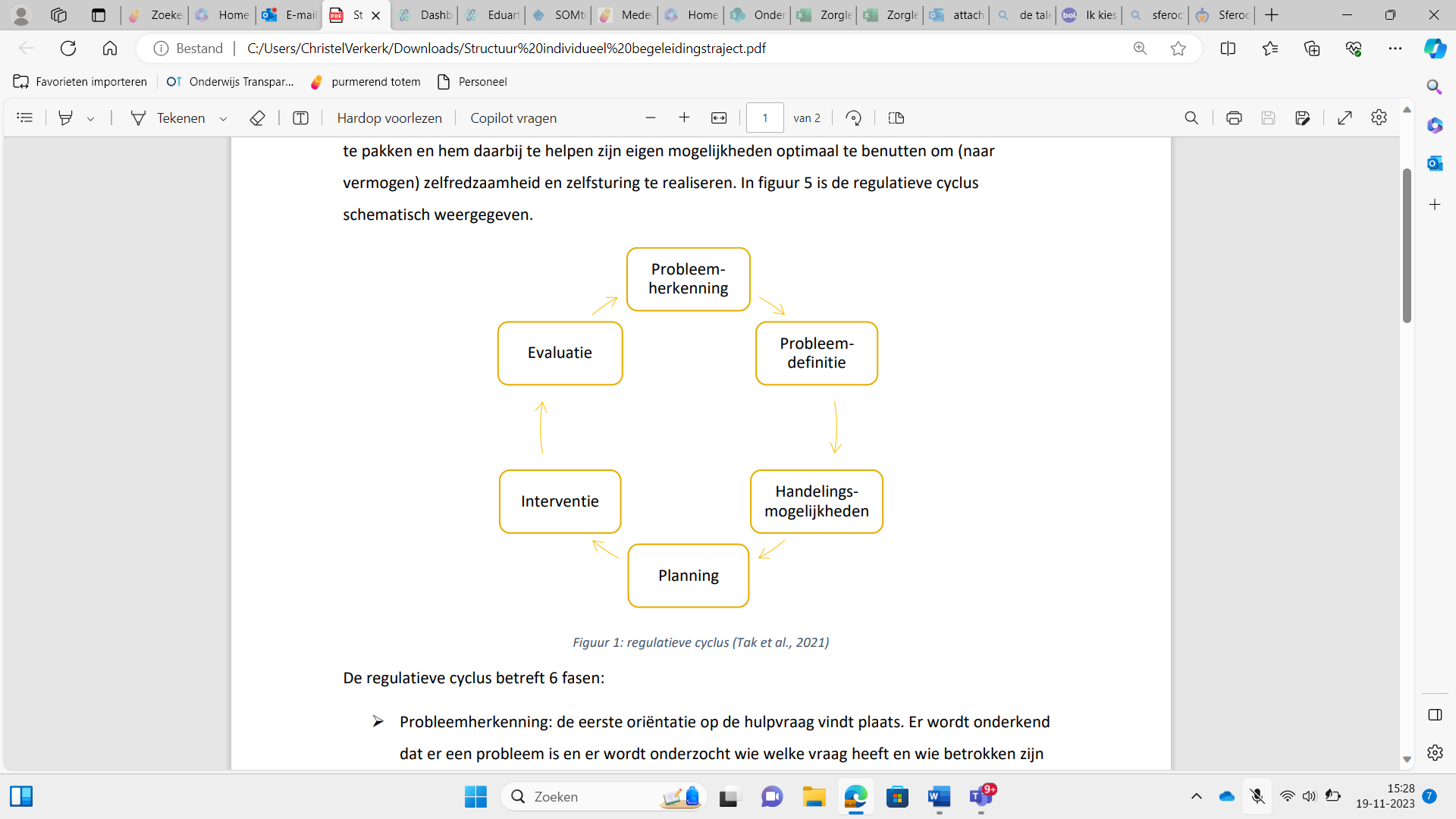 Figuur 1: regulatieve cyclus (Tak et al., 2021)De regulatieve cyclus betreft 6 fasen: Probleemherkenning: de eerste oriëntatie op de hulpvraag vindt plaats. Er wordt onderkend dat er een probleem is en er wordt onderzocht wie welke vraag heeft en wie betrokken zijn en wie verantwoordelijkheden heeft. Hierin is het belangrijk om vast te stellen of de hulpvrager de aangewezen persoon is hiermee aan de slag te gaan.  Probleemdefiniëring: in deze fase wordt gekeken naar wat de oorzaak van het probleem is. Er wordt een verband tussen alle aspecten geformuleerd. Op basis daarvan worden doelen gekozen. Handelingsmogelijkheden: voor de doelen die in de probleemdefiniëring gesteld zijn worden handelingsmogelijkheden bedacht en afgewogen. De doelen worden geconcretiseerd tot een aanpak. Deze fase heeft twee stappen: bedenken van de mogelijkheden en afwegen welke interventie het best uitsluit bij de probleemdefinitie, normen en waarden, motivatie van de hulpvrager en mogelijkheden, kennis en vaardigheden van de hulpverlener. Planning van de interventie: voor de interventies die gekozen zijn, worden concrete afspraken gemaakt wie wat gaat doen, waar, wanneer, waarmee, wie het coördineert en welke criteria worden gehanteerd om te beoordelen of het plan werkt en wanneer de doelen bereikt zijn. Uitvoering van de interventie: de interventie wordt uitgevoerd zoals afgesproken. Monitoring is belangrijk en bestaat uit twee aspecten: bijhouden of de interventie uitgevoerd wordt zoals deze gepland was en onderzoeken of de interventie het gewenste en verwachte effect heeft. Evaluatie van de effecten: het doel van de evaluatie is om na te gaan of de interventie voldoende heeft gewerkt, of het afgesloten of voortgezet moet worden of dat een verwijzing naar andere vorm van hulp nodig is. Ook het functioneren van het team wordt hierin besproken, om gezamenlijk te leren en visie te ontwikkelenInspectie Voortgezet OnderwijsDe inspectie Voortgezet Onderwijs heeft Vonk Purmerend voor alle leerwegen het zogenaamde basisarrangement (basistoezicht) toegekend. Hiermee wordt uitgedrukt dat de kwaliteit van het geboden onderwijs en de naleving van wet- en regelgeving in orde is.Systematische KwaliteitszorgVonk Purmerend ambieert vanuit een professionele organisatie kwalitatief hoogwaardig onderwijs aan te bieden waarbij leerlingen worden uitgedaagd het beste uit zichzelf te halen en successen te kunnen ervaren. Teneinde de kwaliteit(en) van de school zichtbaar te kunnen maken, is gekozen voor een systematische en gestructureerde aanpak van de kwaliteitszorg binnen de school. In de nota ‘Systematische Kwaliteitszorg bij Vonk Purmerend' wordt aan de hand van de meest in het oog springende verantwoordingsdocumenten, een beeld geschetst van de manier waarop tot nu toe, naast de interne en externe audits vanuit het centraal bureau van Vonk en het samenwerkingsverband, is gewerkt aan de kwaliteit van Vonk Purmerend. Niet alleen de leeropbrengsten krijgen de aandacht, maar alle beleidsplannen en trajecten binnen de school worden systematisch opgezet en uitgevoerd conform de cyclus Plan-Do-Check-Act (PDCA).De basiskwaliteit van de school wordt afgemeten aan de leerling-, ouder- en medewerkerstevredenheid, dit vindt plaats met onderstaande instrumenten:Laks-enquete voor de leerlingenJij en je gezondheid (gezondheid en sociale veiligheid vanuit GGZ)Oudertevredenheidsonderzoek (om de 2 jaar)Medewerkerstevredenheidsonderzoek (om de 2 jaar)Bij de leerlingen scoren de school goed voor de duidelijkheid van de schoolregels. Ook over de begeleiding van de mentoren en andere medewerkers van de school zijn de leerlingen tevreden. De ouders onderstrepen dit en zijn eigenlijk over de hele linie tevreden over de school.7. AfsluitingVoor alle vragen, die tijdens het lezen van dit schoolondersteuningsprofiel heeft gekregen, kunt u zich wenden tot de school. Overigens vindt u ook op de website van de school en in de vele documenten die u via de website gemakkelijk kunt bereiken, uitgebreide informatie over wat in deze notitie aan de orde is gesteld.Bijlage 1	 Overzicht basisondersteuning Vonk PurmerendBijlage 2	 Ambitie kwaliteit basisondersteuning Vonk PurmerendVooropmerkingIndien in onderstaand schema het kruisje in de kolom ‘In ontwikkeling’ uiterst rechts is geplaatst, dan betekent dat dat de ontwikkeling reeds in een vergevorderd stadium is.NiveauOndersteuningsmogelijkheden1e-lijns ondersteuningUitgangspunt is dat de leerling zoveel mogelijk wordt opgevangen in de eigen groep door de eigen docent en mentor: de 1e-lijns ondersteuning. De teamleiders en het onderwijsondersteunend personeel, bijvoorbeeld de conciërges, spelen daarbij een rol.2e-lijns ondersteuningIndien deze ondersteuning niet voldoende is, worden de interne deskundigen ingeschakeld: het ondersteuningsteam/zorgteam. Er is dan sprake van 2e-lijns ondersteuning. Het ondersteuningsteam zal de begeleiding zoveel mogelijk in de reguliere klas aanbieden en kan op individuele basis ook buiten de klas plaatsvinden.Het ondersteuningsteam bestaat uit medewerkers van de school (zie hier onder). Via het ondersteuningsteam kunnen meer gespecialiseerde medewerkers van de school worden ingeschakeld.3e-lijns ondersteuningIndien de school vermoedt de ondersteuning niet (geheel) zelf te kunnen bieden, vindt doorverwijzing plaats. Er volgt vaak een multidisciplinair overleg waarin ook externe deskundigen participeren. Er zijn nog meer ondersteuners beschikbaar in de 3e lijn, zoals het VO loket en het A-team van de Bascule. Ondersteunings ArrangementExtra ondersteuning individuele leerling.DoelgroepLeerlingen, die zijn toegelaten aangezien zij een perspectief op het halen van een diploma hadden, maar die door bijzondere omstandigheden na de toelating dat perspectief niet meer hebben.DoelstellingenAanbieden van alternatieve, aangepaste leerroutes, passend bij de resterende mogelijkheden van de leerling.Opstellen OPP in samenwerking met de ouders/ verzorgers.Maken van afspraken over hoe en hoe vaak de contacten met de mentor plaatsvinden.Afspreken wat de inhoud van het OPP wordt.Bepalen welke ondersteuning de leerling van vakdocenten kan verwachten en op welke momenten.Bepalen op welke wijze de leerling zijn/haar vorderingen binnen het OPP bijhoudt.Beschikbare materialenPassend bij de mogelijkheden van de leerling.Ruimtelijke omgevingIndien gewenst of noodzakelijk in overleg nader te regelen.DeskundigheidOndersteuningscoördinator + ondersteuningsteam/zorgteam (+ ZAT)In nader overleg met de leerling en ouders/verzorgers: zie de interne en externe deskundigen van de schoolSamenwerking met externe instantiesIn overleg met leerling en ouders/verzorgers binnen de mogelijkheden van de school.Per onderdeel is aangegeven of dit voor Vonk Purmerend binnen basiszorg, breedtezorg of dieptezorg valt. Hierbij is afgestemd om het onderscheid tussen basiszorg, breedtezorg en dieptezorg zo te beschouwen dat breedtezorg impliceert dat het ook tot basiszorg behoort en dat dieptezorg ook breedtezorg en basiszorg behelst. Per onderdeel is dus slechts één kruisje geplaatst. Basiszorg kan zowel binnen als buiten de klas worden aangeboden. Per onderdeel is aangegeven of dit voor Vonk Purmerend binnen basiszorg, breedtezorg of dieptezorg valt. Hierbij is afgestemd om het onderscheid tussen basiszorg, breedtezorg en dieptezorg zo te beschouwen dat breedtezorg impliceert dat het ook tot basiszorg behoort en dat dieptezorg ook breedtezorg en basiszorg behelst. Per onderdeel is dus slechts één kruisje geplaatst. Basiszorg kan zowel binnen als buiten de klas worden aangeboden. Per onderdeel is aangegeven of dit voor Vonk Purmerend binnen basiszorg, breedtezorg of dieptezorg valt. Hierbij is afgestemd om het onderscheid tussen basiszorg, breedtezorg en dieptezorg zo te beschouwen dat breedtezorg impliceert dat het ook tot basiszorg behoort en dat dieptezorg ook breedtezorg en basiszorg behelst. Per onderdeel is dus slechts één kruisje geplaatst. Basiszorg kan zowel binnen als buiten de klas worden aangeboden. Per onderdeel is aangegeven of dit voor Vonk Purmerend binnen basiszorg, breedtezorg of dieptezorg valt. Hierbij is afgestemd om het onderscheid tussen basiszorg, breedtezorg en dieptezorg zo te beschouwen dat breedtezorg impliceert dat het ook tot basiszorg behoort en dat dieptezorg ook breedtezorg en basiszorg behelst. Per onderdeel is dus slechts één kruisje geplaatst. Basiszorg kan zowel binnen als buiten de klas worden aangeboden. Per onderdeel is aangegeven of dit voor Vonk Purmerend binnen basiszorg, breedtezorg of dieptezorg valt. Hierbij is afgestemd om het onderscheid tussen basiszorg, breedtezorg en dieptezorg zo te beschouwen dat breedtezorg impliceert dat het ook tot basiszorg behoort en dat dieptezorg ook breedtezorg en basiszorg behelst. Per onderdeel is dus slechts één kruisje geplaatst. Basiszorg kan zowel binnen als buiten de klas worden aangeboden. Soort zorgbasisondersteuningbreedteondersteuningdiepteondersteuningReguliere begeleidingLeerlingbegeleiding door mentorxVertrouwenspersoonxMentorxHandelingsplan (opstellen en uitvoering)xLeerlingvolgsysteemxMentorgesprekken xLeerlingbesprekingenxLeerlingdossierxKeuzebegeleiding decaanxJeugdartsxStudievaardighedenxTrainingen / begeleidingSociale vaardigheidstraining / AssertiviteitscursusxFaalangstreductietrainingxVakgerichte hulpxHuiswerkbegeleidingxExamentrainingxGeïndiceerde zorgLWOOxREC Cluster 1 (visueel gehandicapt)xREC Cluster 2 (doof / slechthorend)xREC Cluster 3 (lichamelijk gehandicapt, zmlk)xREC Cluster 4 (ernstige gedragsstoornissen)xAan autisme verwante stoornissenASS problematiek xLeerproblematiekDyslexiexDyscalculiexIQ lager dan 80xLeerachterstanden, bijv:- Spellingx- Grammaticax- Leesvaardigheidx- RekenproblematiekxLeerlingen met sterk afwijkend basisschooladviesSociaal-emotionele / psychosociale / psychiatrische problematiekAD(H)DxSociaal-emotionele problemenxMotivatie problemenxPedagogische problematiekxProblemen in thuissituatiexKindermishandelingxEetstoornissenxAngststoornissenxDepressiexDrugs, geen verslavingxAlcohol, geen verslavingxVerslavingsproblematiekxODDxVerzuim / VSVVerzuimproblematiekxVerzuimregistratiexLeerlingen bekend met schoolweigeringxVerzuimxRisicoleerlingen VSVxBeroepskeuzeproblematiekxVeiligheidJustitie / reclasseringxPestgedragxLln die een bedreiging zijn voor de veiligheid (voor aanname bekend)Lln die een bedreiging zijn voor de veiligheid gedurende schoolloopbaanxBureau HaltxAndere leerroutesZij instroom OPDCxPraktijkschoolxExterne reboundxGastleerlingschapxOverstap vanuit andere schoolxLln die Nederlandse taal niet beheersenInstroom vanuit VSOxTransferium/ BasculexAlternatieve leerroutes (basis op maat, LWT)xExtra begeleidingRemedial teachingxSchoolmaatschappelijk werkxZAT xOrthopedagoogxAmbulante begeleidingxKan Vonk Purmerend niet bieden. AspectenAspectenIn ontwikkelingAanwezig1       Beleid met betrekking tot passend onderwijs1       Beleid met betrekking tot passend onderwijs1       Beleid met betrekking tot passend onderwijs1       Beleid met betrekking tot passend onderwijsaDe school heeft de intentie om leerlingen met een (extra) ondersteuningsbehoefte in principe aan te nemen, mits het ondersteuningsaanbod toereikend kan zijnxbDe school meet minimaal één keer per twee jaar  de tevredenheid van leerlingen en ouders/verzorgersxcDe school bepaalt jaarlijks hoe de zorgmiddelen worden ingezetxdDe school evalueert jaarlijks het rendement van geboden ondersteuning en gebruikt de conclusie als input voor het ondersteuningsbeleidxeMiddelen die toegekend zijn voor ondersteuning worden daarvoor ingezetx2       Passende begeleiding2       Passende begeleiding2       Passende begeleiding2       Passende begeleidingaDe school brengt onderwijsbehoeften in kaart  door het verzamelen van informatie uit overdrachtsgegevens, warme overdracht met PO, gesprek met de ouders en eventueel externe hulpverlening.xbDe school voorziet in op maat gemaakte onderwijsarrangementen voor leerlingen die dat nodig hebbenxcDe school werkt met  ontwikkelingsprofielplannen met een vaste structuurxdOntwikkelingsprofielplannen bevatten handelingsgerichte, direct toepasbare adviezenxeDe school gaat altijd na welke opbrengsten handelingsplannen opleverenxfDe school beschikt over een goed functionerend leerling volg systeem (LVS) waarin de ondersteuning wordt vastgelegdxgDocenten en mentoren voeren leerlinggegevens m.b.t. onderwijsresultaten, sociaal-emotionele ontwikkeling en andere relevante informatie structureel in het LVSxhMinimaal twee keer per jaar vinden leerlingbesprekingen plaats op basis van deze individuele informatie en m.b.t. groepssituatiesxiDe school stelt de informatie over onderwijsbehoeften van leerlingen ter beschikking van professionals, waarmee wordt samengewerkt, in overleg met ouders.xjDe mentor stelt informatie over onderwijsbehoeften van leerlingen structureel beschikbaar aan medewerkers van de school die hiervan op de hoogte dienen te zijnxkDe school besteedt structureel aandacht aan de competenties van docenten en begeleiders in relatie tot de ondersteuningsproblematiek die speeltxlDe school beschikt over goed getrainde mentoren die in staat zijn adequaat te signaleren en te interveniëren (binnen hun taakstelling)xmDe school maakt gebruik van (eventueel externe)( specialisten als het gaat om extra ondersteuningxnDe school zet externe zorgpartners preventief in ten behoeve van een vroegtijdige signalering, zodat eerder lichte ondersteuning kan worden ingezetxoVoor speciale onderwijsbehoeften schakelt de school zo nodig diagnostische expertise van buiten de school inx3       De continuïteit van de passende begeleiding3       De continuïteit van de passende begeleiding3       De continuïteit van de passende begeleiding3       De continuïteit van de passende begeleidingaDe verantwoordelijkheid voor de continuïteit van de ondersteuning is ondergebracht bij één of meer functionarissenxbBegeleidingsgegevens (al vanaf het PO) worden vastgelegd in het leerlingvolgsysteemxcDe school participeert in de overgangsprocedures PO/VO zoals afgesprokenxdDe school participeert in de overgangsprocedures VO/MBO zoals afgesprokenxeDe school heeft afspraken over hoe de ‘warme overdracht’ wordt vormgegeven vastgelegdx4       Basisondersteuning voorziet in opvang van leerlingen met een algemene hulpvraag4       Basisondersteuning voorziet in opvang van leerlingen met een algemene hulpvraag4       Basisondersteuning voorziet in opvang van leerlingen met een algemene hulpvraag4       Basisondersteuning voorziet in opvang van leerlingen met een algemene hulpvraagaDe school verzorgt leerwegondersteunend onderwijs(LWOO)xbDe school ondersteunt leerlingen met een PRO-beschikking in het VMBO, indien er een basisadvies of hoger wordt gegeven vanuit het PO.xcInzetten LWOO-ondersteuningsmiddelen (verantwoording begroting/jaarverslag)xdDe school biedt leerwerktrajectenNvtNvteDe school beschikt over een onderwijsaanbod voor hoogbegaafdenNvtNvtfDe school werkt met het doorstartconvenant SamenwerkingsverbandxgDe school biedt schoolloopbaan begeleidingxAspectenAspectenIn ontwikkelingAanwezighDe school heeft een verzuimcoördinatie en -registratiex5       Differentiatie en competenties docenten5       Differentiatie en competenties docenten5       Differentiatie en competenties docenten5       Differentiatie en competenties docentenaMentoren zijn in staat te bepalen wanneer basisondersteuning niet meer toereikend isxbDocenten kunnen reflecteren op eigen handelen en op grond van reflectie bijstellenxcDocenten zijn in staat handelingsgerichte leerlingbesprekingen te voerenxdDocenten zijn in staat handelingsgerichte gesprekken met leerlingen, ouders en collega’s te voerenxeDocenten betrekken ouders bij de onderwijsondersteuningxfDocenten reageren op signalen van leerlingen en/of ouders door zelf actie te ondernemen of door de signalen door te spelenxgDocenten kunnen beperkingen van leerlingen vertalen in behoeften en daar de vereiste ondersteuning aan koppelenxgDocenten maken zo nodig aanpassingen in de lessenxhEr wordt door de docenten tijdens de lessen gedifferentieerd op grond van:.  Docenten kunnen differentiëren naar tempo en niveaux.  Speciale psychologische of soc. emotionele kenmerkenx.  Een meer of minder dan gemiddelde intelligentiex.  Verschillende leerstijlenxiGedifferentieerde onderwijsprogramma’s zijn beschikbaar in het vakwerkplan/verbeterplan (en is altijd in ontwikkeling)xjOnderwijsprogramma’s voor leerlingen met fysieke beperkingen:x.  Goed ingerichte Elektronische Leer Omgeving (ELO)x.  Aangepaste onderwijskundige leer- en hulpmiddelenx.  Aangepast roosterx.  Beperkte lokaalwisselingNeeNee.  Ruimte voor verrichten van medische handelingenNeeNee  6       Expertise op het gebied van deskundigheid, materialen en omgeving6       Expertise op het gebied van deskundigheid, materialen en omgeving6       Expertise op het gebied van deskundigheid, materialen en omgeving6       Expertise op het gebied van deskundigheid, materialen en omgevingaEr is binnen de school een cultuur waarin professionaliteit met elkaar gedeeld wordt (intervisie)xbDocenten kunnen extra aandacht besteden aan leerlingen met speciale onderwijsbehoeftenxcHet zorgteam/ondersteuningsteam heeft expertise in:.  Handelingsgericht werkenx.  Individueel ontwikkelperspectiefx.  Individuele leerlijnenxdEr is een teamaanpak op gedrag in de klassen- en vrije situatiexeBinnen school is kennis over onderwijszorgvoorzieningen in regio SamenwerkingsverbandxfBekwaamheid/kennis van docenten wordt op peil gehouden voor wat betreft:.  Signaleren speciale onderwijsbehoeften voor leren en gedragx.  Kennis en aanpak dyslexiex.  Kennis en aanpak dyscalculiex.  Kennis en aanpak AD(H)Dx.  Kennis en aanpak ASSx.  Kennis en aanpak faalangstxgBinnen school is kennis over gedragsontwikkelingsstoornissen en gedragsproblemen xhBinnen school is kennis over onderwijsachterstanden andere culturenxiEr zijn programma’s gericht op vergroten van sociale vaardighedenxjEr zijn programma’s gericht op vergroten van studievaardigheidxkBeschikbare trainingen en andere ondersteuning.  Faalangst reductie trainingx.  Weerbaarheidstraining/ assertiviteitstrainingx.  Dyslexie-ondersteuning (r.t.)xNee.  Dyscalculie-ondersteuning (r.t.)xNee.  Inzet externe coaches (o.a. OPDC, REC, Keerpunt)xlLeerlingen met speciale onderwijsbehoeften kunnen gebruik maken van een eigen plek NvtNvt Aspecten AspectenIn ontwikkelingAanwezigmEr is voor mentoren en docenten tijd beschikbaar van het Zorg Advies Team (ZAT)NeeNeenLeerlingen krijgen de gelegenheid elkaar te helpenxoDe school heeft expertise m.b.t. de volgende moeilijke doelgroepen:.  Leerlingen die voortdurend drugs gebruikenNeeNee.  Leerlingen met een schoolfobie/ zware blokkade om op school te komenNeeNee.  Leerlingen die een bedreiging zijn voor de veiligheidNeeNee.  Leerlingen die blijven spijbelenNeeNee.  Hoogbegaafde onderpresteerdersNeeNee.  Leerlingen in het Praktijkonderwijs met frequent optredende, ernstige gedragspro-
   blemenNeeNee.  Leerlingen met ASS (stoornis in het autistische spectrum) met een ondersteu-
   ningsbehoefte, waaraan het regulier onderwijs niet aan kan voldoen, maar die ook 
   niet verwezen kunnen worden naar het VSO omdat het onderwijsaanbod daar 
   tekort schietNeeNeepDe school heeft een werkend protocol voor medische handelingenNeeNee7       Samenwerking externen met betrekking tot ondersteuning en zorg7       Samenwerking externen met betrekking tot ondersteuning en zorg7       Samenwerking externen met betrekking tot ondersteuning en zorg7       Samenwerking externen met betrekking tot ondersteuning en zorgaDe school heeft een goed functionerend Zorg Advies Team (ZAT)xbDe doelstellingen van en de procedures rond het ZAT zijn voor alle medewerkers duidelijkxcHet beleid rond het ZAT is vastgelegd in een beleidsdocument (zorgplan)xdDe school participeert in de Permanente Commissie Leerlingenzorg (PCL)- POVOxeDe school participeert in het VMBO-MBO-overlegxfDe school participeert in het VO-MBO-project (overstap => DDD)xgDe school maakt gebruik van VAVONeeNeehDe school  kent samenwerking met het HBODe school kent samenwerking met de UniversiteitNvtNvtiDe school werkt samen met de voorzieningen van het samenwerkingsverband (Rebound TOM)xjDe wijze van samenwerking met de ouders van leerlingen die extra zorg en ondersteuning behoeven is beschrevenxkOuders kunnen problemen m.b.t. de zorgplicht aankaarten bij de Medezeggenschapsraad: procedures zijn opgenomen in het reglement van de ORNeeNeelDe school kent een klachtenprocedurexmArbitragezaken worden voorgelegd aan de geschillencommissie Passend Onderwijs, waarbij het bestuur van de school is aangeslotenx8       Veilige school 8       Veilige school 8       Veilige school 8       Veilige school aEr is een programma voor een veilig klimaatxbDe school heeft de volgende voorzieningen in het kader van een veilig schoolklimaat:.  Pestprotocolx.  Vertrouwenspersoonx.  Meldcode kindermishandeling en huiselijk geweldx.  Er zijn gezamenlijke afspraken en gedragscodes voor docentenx.  VerzuimprotocolxcDe school zorgt voor fysieke toegankelijkheidxdDe school is bereid om in verband met fysieke beperkingen aanpassingen te realiserenx